  ΝΑ ΑΠΟΣΤΑΛΕΙ ΜΕ ΗΛΕΚΤΡΟΝΙΚΗ ΑΛΛΗΛΟΓΡΑΦΙΑ 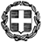                                                                      ΠΡΟΘΕΣΜΙΑ                                                                                                                ΠΡΟΣ:                                                                                                       Ως πίνακας αποδεκτώνΘΕΜΑ: Διαβίβαση εγγράφου Σας διαβιβάζουμε σε συνημμένο αρχείο το με αριθμό πρωτοκόλλου Φ/ΤΠ/12/14890/2014/19-2-2015 (ΑΔΑ:6Ν4Μ46907Η-Δ7Τ) έγγραφο της Νοσηλευτικής Μονάδας Σπάρτης του Γενικού Νοσοκομείου Λακωνίας της 6ης Υγειονομικής Περιφέρειας Πελοποννήσου, Ιονίων Νήσων, Ηπείρου και Δυτικής Ελλάδας με θέμα: «Ανακοίνωση-Πρόσκληση για εκδήλωση ενδιαφέροντος σχετικά με μετάταξη υπαλλήλων στο Γενικό Νοσοκομείο Λακωνίας Νοσηλευτική Μονάδα Σπάρτης» , για ενημέρωση των υπαλλήλων σας καθώς και  των υπαλλήλων  που υπηρετούν σε φορείς αρμοδιότητάς σας.           Για περαιτέρω διευκρινίσεις επί του περιεχομένου του εγγράφου, παρακαλούνται οι ενδιαφερόμενοι να επικοινωνήσουν απευθείας με τον φορέα έκδοσής του.                                                                     Η   ΠΡΟΪΣΤΑΜΕΝΗ ΤΟΥ ΤΜΗΜΑΤΟΣ                                                                                                                                                       Μ. ΓΕΩΡΓΟΥΣΗ    ΠΙΝΑΚΑΣ ΑΠΟΔΕΚΤΩΝ  (ΠΡΟΣ ΕΝΕΡΓΕΙΑ) :(με την υποχρέωση κοινοποίησης του παρόντος στους Προϊσταμένους Αρμοδιότητάς τους, στα νομικά πρόσωπα και φορείς εποπτείας τους)-Προϊσταμένους Γενικών Δ/νσεων-Αυτοτελείς  Δ/νσεις-Αυτοτελή  Τμήματα-Δ/νσεις Γενικής Γραμματείας Θρησκευμάτων-Γενική Γραμματεία Διά Βίου Μάθησης και Νέας Γενιάς-Γενική Γραμματεία Έρευνας και Τεχνολογίας-Ειδική Υπηρεσία Εφαρμογής Εκπαιδευτικών Δράσεων -Ενιαίος Διοικητικός Τομέας  Ευρωπαϊκών Πόρων ΕΣΩΤΕΡΙΚΗ ΔΙΑΝΟΜΗ  :      -Γραφείο  Υπουργού      - Γραφείο Αναπλ. Υπουργού     - Γραφεία Γενικών Γραμματέων 